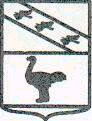 Льговский Городской Совет депутатов Р Е Ш Е Н И Еот 22.12.2016 года №91О переименовании и внесении изменений в Устав Муниципального унитарного предприятия «Льговское похоронное бюро»На основании Федерального закона от 06.10.2003 года № 131-ФЗ «Об общих принципах организации местного самоуправления в Российской Федерации», Федерального закона от 14.11.2002 г № 161-ФЗ «О государственных и муниципальных унитарных предприятиях», Устава муниципального образования «Город Льгов» Курской области, в целях приведения Устава Муниципального унитарного предприятия «Льговское похоронное бюро»  в соответствие с нормами действующего законодательства Льговский Городской Совет депутатов РЕШИЛ:  1. Переименовать муниципальное унитарное предприятие «Льговское похоронное Бюро» на муниципальное унитарное предприятие «Льговское».     2. Внести изменения в устав муниципального унитарного предприятия "Льговское похоронное бюро", утвержденный решением Льговского Городского Совета депутатов №616 от 27.03.2003 года, изложив его в новой редакции (прилагается).      3. Директору муниципального унитарного предприятия «Льговское похоронное бюро» Татаренкову А.П. зарегистрировать изменения в устав в установленном законом порядке, привести учетную документацию в соответствие с принимаемыми изменениями.    4.   Решение вступает в силу со дня его официального опубликования. Председатель ЛьговскогоГородского Совета депутатов                                             Н.И.КостебеловГлава города Льгова Курской области                                                                                     Ю.В. Северинов  Приложение к Решению Льговского Городского Совета депутатов от 22.12.2016 г. №91УСТАВМУНИЦИПАЛЬНОГО УНИТАРНОГОПРЕДПРИЯТИЯ «ЛЬГОВСКОЕ»Курская область г.Льгов2016 г.1. Общие положения1.1  Муниципальное унитарное предприятие «Льговское похоронное бюро», создано в соответствии с Постановлением Администрации города Льгова Курской области № 107 от 28.05.2002 года. Решением Льговского Городского Совета депутатов от 22.12.2016 года №91       переименовано в Муниципальное унитарное предприятие «Льговское», именуемое в дальнейшем Предприятие.        1.2. Фирменное наименование Предприятия  на русском языке:полное - Муниципальное унитарное предприятие «Льговское»; сокращенное - МУП «Льговское».         1.3. Учредителем и собственником имущества Предприятия является Администрация города Льгова Курской области.1.4. Предприятие является коммерческой организацией, не наделенной правом собственности на имущество, закрепленное за ней собственником на праве хозяйственного ведения. Предприятие является унитарным предприятием, основанным на праве хозяйственного ведения.1.5. Предприятие является юридическим лицом, имеет самостоятельный баланс, расчетный и иные счета в банках, круглую печать, содержащую его полное фирменное наименование, штампы и бланки со своим фирменным наименованием, и другие средства индивидуализации.1.6. Предприятие несет ответственность по своим обязательствам всем принадлежащим ему имуществом. Предприятие не несет ответственность по обязательствам собственника его имущества.1.7. Предприятие от своего имени приобретает и осуществляет имущественные и личные неимущественные права, несет обязанности, выступает истцом и ответчиком в суде, третейском и арбитражном суде в соответствии с действующим законодательством Российской Федерации.1.8. Юридический адрес Предприятия: 307750, Курская область, г.Льгов, ул.Пионерская, 111. Почтовый адрес Предприятия: 307750, Курская область, г.Льгов, ул.Пионерская, 111.2. Цель и предмет деятельности Предприятия2.1. Предприятие создано в целях решения социальных задач, удовлетворения общественных потребностей в результатах его деятельности и получения прибыли.2.2. Для достижения целей, указанных в пункте 2.1. настоящего Устава, Предприятие осуществляет, в установленном действующим законодательством РФ порядке, следующие виды деятельности (предмет деятельности Предприятия) :выполнение работ по благоустройству города Льгова, включая текущий ремонт и обслуживание автомобильных дорог, тротуаров, дорожно-мостового хозяйства;уход за зелеными насаждениями на территории города Льгова;содержание клумб, газонов, посадка цветов, обрезка кустарника, выпиловка и обрезка деревьев;предоставление ритуальных услуг населению;изготовление и реализация ритуальных предметов;содержание и эксплуатация городских кладбищ;выполнение мероприятий по энергоресурсосбережению и внедрению новых технологий;найм рабочей силы и подбор персонала;предоставление автотранспортных услуг;приобретение авто, мото, специальной техники, комплектующих к ним и основных средств для ведения основной деятельности Муниципального унитарного предприятия;совершенствование форм организации труда;рассмотрение претензий, жалоб и заявлений в пределах своей компетенции;составление отчетов по всем видам своей деятельности.2.3. Предприятие может иметь гражданские права и нести гражданские обязанности, необходимые для осуществления любых видов деятельности, не запрещенных действующим законодательством Российской Федерации.3. Правовое положение и ответственность Предприятия3.1. Предприятие является юридическим лицом по гражданскому законодательству Российской Федерации с момента его государственной регистрации.3.2. Предприятие может иметь гражданские права, соответствующие предмету и целям его деятельности, предусмотренным в настоящем уставе, и нести связанные с этой деятельностью обязанности.3.3. Отдельные виды деятельности, перечень которых определяется федеральным законом, Предприятие может осуществлять только на основании лицензии.3.4. Предприятие вправе в установленном порядке открывать банковские счета на территории Российской Федерации.3.5 Предприятие несет ответственность по своим обязательствам всем принадлежащим ему имуществом. Предприятие не несет ответственность по обязательствам собственника его имущества.4. Имущество и уставный фонд Предприятия Имущество Предприятия формируется за счет:- имущества, закрепленного за Предприятием на праве хозяйственного ведения собственником этого имущества;- доходов Предприятия от его деятельности;- иных не противоречащих законодательству источников.4.2. Право на имущество, закрепляемое за Предприятием на праве хозяйственного ведения собственником этого имущества, возникает с момента передачи такого имущества Предприятию, если иное не предусмотрено федеральным законом или не установлено решением собственника имущества Предприятия.4.3. Уставным фондом Предприятия определяется минимальный размер его имущества, гарантирующего интересы кредиторов Предприятия.4.3.1. Уставный фонд Предприятия может формироваться за счет денег, а также ценных бумаг, других вещей, имущественных прав и иных прав, имеющих денежную оценку.4.3.2. Увеличение уставного фонда Предприятия может осуществляться за счет дополнительно передаваемого собственником имущества, а также доходов, полученных в результате деятельности такого Предприятия.4.3.3. Решение об увеличении уставного фонда Предприятия может быть принято собственником его имущества только на основании данных утвержденных годовой бухгалтерской отчетности Предприятия за истекший финансовый год.4.4. Размер уставного фонда Предприятия составляет 100 000,00 (сто тысяч) рублей.4.4.1. Одновременно с принятием решения об увеличении уставного фонда Предприятия собственник его имущества принимает решение о внесении соответствующих изменений в устав Предприятия.4.5. Собственник имущества Предприятия вправе уменьшить уставный фонд Предприятия.4.5.1 Уставный фонд Предприятия не может быть уменьшен, если в результате такого уменьшения его размер станет меньше определенного Федеральным законом минимального размера уставного фонда.4.6. В случае если по окончании финансового года стоимость чистых активов Предприятия окажется меньше размера его уставного фонда, собственник имущества Предприятия обязан принять решение об уменьшении размера уставного фонда Предприятия до размера, не превышающего стоимости его чистых активов, и зарегистрировать эти изменения в установленном законом порядке.4.7. В случае если по окончании финансового года стоимость чистых активов Предприятия окажется меньше установленного законом, на дату государственной регистрации Предприятия, минимального размера уставного фонда и в течение трех месяцев стоимость чистых активов не будет восстановлена до минимального размера уставного фонда, собственник имущества Предприятия должен принять решение о ликвидации или реорганизации Предприятия.4.8. Если собственник имущества Предприятия в течение шести календарных месяцев после окончания финансового года не принимает решение об уменьшении уставного фонда, о восстановлении размера чистых активов до минимального размера уставного фонда, о ликвидации или реорганизации Предприятия, кредиторы вправе потребовать от Предприятия прекращения или досрочного исполнения обязательств и возмещения причиненных им убытков.4.9. В течение тридцати дней с даты принятия решения об уменьшении своего уставного фонда Предприятие обязано в письменной форме уведомить всех известных ему кредиторов об уменьшении своего уставного фонда и о его новом размере, а также опубликовать в органе печати, в котором публикуются данные о государственной регистрации юридических лиц, сообщение о принятом решении. При этом кредиторы Предприятия вправе в течение тридцати дней с даты направления им уведомления о принятом решении или в течение тридцати дней с даты опубликования указанного Предприятия сообщения потребовать прекращения или досрочного исполнения обязательств и возмещения им убытков.4.10. Остающаяся в распоряжении Предприятия часть чистой прибыли используется Предприятием в установленном порядке, в том числе на:внедрение, освоение новой техники и технологий, мероприятия по охране труда и окружающей среды;создание фондов Предприятия, в том числе предназначенных для покрытия убытков;развитие и расширение финансово-хозяйственной деятельности Предприятия, пополнение оборотных средств;строительство, реконструкцию, обновление основных фондов;материальное стимулирование, обучение и повышение квалификации сотрудников Предприятия.4.11. Предприятие за счет остающейся в его распоряжении чистой прибыли создает резервный фонд. Размер резервного фонда составляет не ниже 10 % уставного фонда Предприятия, если иное не предусмотрено действующим законодательством.4.12. Резервный фонд Предприятия формируется путем ежегодных отчислений в размере 2%, если иное не предусмотрено действующим законодательством, от доли чистой прибыли, остающейся в распоряжении Предприятия, до достижения размера, предусмотренного настоящим пунктом Устава. Средства резервного фонда используются исключительно на покрытие убытков Предприятия.4.13. Предприятие за счет чистой прибыли создает также другие фонды в размерах допустимых действующим законодательством, в том числе:социальный фонд, размер которого, порядок формирования и использования устанавливаются на основании действующего законодательства Российской Федерации. Средства социального фонда используются на решение вопросов укрепления здоровья работников Предприятия, в том числе на профилактику профессиональных заболеваний;фонд материального поощрения работников, средства которого используются на материальное поощрение работников Предприятия.Средства, зачисленные в такие фонды, могут быть использованы Предприятием только на цели, определенные федеральными законами, иными нормативными правовыми актами.4.14. Собственник имущества Предприятия имеет право на получение части прибыли от использования имущества, находящегося в хозяйственном ведении Предприятия.4.14.1 Предприятие ежегодно перечисляет в бюджет Курского района Курской области часть прибыли, остающейся в его распоряжении после уплаты налогов и иных обязательных платежей, в порядке, в размерах и в сроки, которые определяются собственником имущества Предприятия.4.15. Предприятие распоряжается движимым имуществом, принадлежащим ему на праве хозяйственного ведения, самостоятельно, за исключением случаев, установленных федеральными законами и иными нормативными правовыми актами. 4.16. Предприятие не вправе продавать принадлежащее ему недвижимое имущество, сдавать его в аренду, отдавать в залог, вносить в качестве вклада в уставный (складочный) капитал хозяйственного общества или товарищества или иным способом распоряжаться таким имуществом без согласия собственника имущества Предприятия. 4.17. Предприятие не вправе без согласия собственника совершать сделки, связанные с предоставлением займов, поручительств, получением банковских гарантий, с иными обременениями, уступкой требований, переводом долга, а также заключать договоры простого товарищества.5. Управление Предприятием Собственник имущества Предприятия в отношении указанного Предприятия:принимает решение о создании Предприятия;определяет цели, предмет, виды деятельности Предприятия, а также дает согласие на участие Предприятия в ассоциациях и других объединениях коммерческих организаций;определяет порядок составления, утверждения и установления показателей планов (программы) финансово-хозяйственной деятельности Предприятия;утверждает устав Предприятия, вносит в него изменения, в том числе утверждает устав Предприятия в новой редакции;принимает решение о реорганизации или ликвидации Предприятия в порядке, установленном законодательством, назначает ликвидационную комиссию и утверждает ликвидационные балансы Предприятия;формирует уставный фонд Предприятия;назначает на должность руководителя Предприятия, заключает с ним, изменяет и прекращает трудовой договор в соответствии с трудовым законодательством и иными содержащими нормы трудового права нормативными правовыми актами;согласовывает прием на работу главного бухгалтера Предприятия и заместителей, заключение с ним, изменение и прекращение трудового договора;утверждает бухгалтерскую отчетность и отчеты Предприятия;дает согласие на распоряжение недвижимым имуществом, а в случаях, установленных федеральными законами, иными нормативными правовыми актами, на совершение иных сделок;утверждает показатели экономической эффективности деятельности Предприятия и контролирует их выполнение;дает согласие на создание филиалов и открытие представительств Предприятия;дает согласие на участие Предприятия в иных юридических лицах;дает согласие в случаях, предусмотренных Федеральным законом, на совершение крупных сделок, сделок, в совершении которых имеется заинтересованность и иных сделок;согласовывает структуру и штаты Предприятия;5.2   Собственник имущества Предприятия вправе обращаться в суд с иском о признании оспоримой сделки с имуществом Предприятия, недействительной, а также с требованием о применении последствий недействительности ничтожной сделки в случаях, установленных Гражданским кодексом Российской Федерации и Федеральным законом.  Собственник имущества Предприятия вправе истребовать имущество Предприятия из чужого незаконного владения.5.4. Предприятие возглавляет Директор Предприятия, являющийся единоличным исполнительным органом Предприятия.5.5. Директор Предприятия назначается и освобождается от занимаемой должности собственником имущества Предприятия. Директор Предприятия подотчетен собственнику имущества Предприятия.5.6. Директор Предприятия действует от имени Предприятия без доверенности, в том числе представляет его интересы, совершает в установленном порядке сделки от имени Предприятия, утверждает структуру и штаты Предприятия, осуществляет прием на работу работников Предприятия, заключает с ними, изменяет и прекращает трудовые договоры, издает приказы, выдает доверенности в порядке, установленном законодательством.5.7. Директор открывает и закрывает в банках расчетные и иные счета, совершает по ним операции, подписывает финансовые документы.5.8. Взаимоотношения работников и директора Предприятия, возникающие на основе трудового договора, регулируются законодательством Российской Федерации о труде.5.9. Директор Предприятия при осуществлении своих прав и исполнении обязанностей должен действовать в интересах Предприятия добросовестно и разумно.5.10 Директор Предприятия несет в установленном законом порядке ответственность за убытки, причиненные Предприятию его виновными действиями (бездействием), в том числе в случае утраты имущества Предприятия.5.11 Собственник имущества Предприятия вправе предъявить иск о возмещении убытков, причиненных Предприятию, к директору Предприятия.5.12 Бухгалтерская отчетность Предприятия в случаях, определенных собственником имущества Предприятия, подлежит обязательной ежегодной аудиторской проверке независимым аудитором.5.13. Контроль за деятельностью Предприятия осуществляется органом, осуществляющим полномочия собственника, и другими уполномоченными органами.5.14. По окончании отчетного периода Предприятие представляет уполномоченным органам бухгалтерскую отчетность и иные документы, перечень которых определяется Правительством Российской Федерации, органами исполнительной власти субъектов Российской Федерации или органами местного самоуправления.5.15. Предприятие обязано публиковать отчетность о своей деятельности в случаях, предусмотренных федеральными законами или иными нормативными правовыми актами Российской Федерации.Предприятие обязано хранить следующие документы:учредительные документы Предприятия, а также изменения и дополнения, внесенные в учредительные документы Предприятия и зарегистрированные в установленном порядке;решения собственника имущества Предприятия о создании редприятия и об утверждении перечня имущества, передаваемого Предприятию в хозяйственное ведение, о денежной оценке уставного фонда Предприятия, а также иные решения, связанные с созданием Предприятия;документ, подтверждающий государственную регистрацию Предприятия; документы, подтверждающие права Предприятия на имущество, находящееся на его балансе;внутренние документы Предприятия;положения о филиалах и представительствах Предприятия;решения собственника имущества Предприятия, касающиеся деятельности Предприятия; аудиторские заключения, заключения органов государственного или муниципального финансового контроля; иные документы, предусмотренные федеральными законами и иными нормативными правовыми актами, внутренними документами предприятия, решениями собственника имущества Предприятия и руководителя Предприятия.5.17. Предприятие хранит документы, предусмотренные пунктом 5.16., по месту нахождения Предприятия.5.18. При ликвидации Предприятия документы, предусмотренные пунктом 5.16., передаются на хранение в государственный архив в порядке, установленном законодательством Российской Федерации.6. Филиалы и представительства Предприятия6.1. Предприятие по согласованию с собственником его имущества может создавать филиалы и открывать представительства.6.2. Филиал и представительство Предприятия не являются юридическими лицами и действуют в соответствии с утвержденными Предприятием положениями о них.6.3. Филиал и представительство наделяются имуществом Предприятия.6.4. Руководитель филиала или представительства Предприятия назначается Предприятием и действует на основании его доверенности. При прекращении трудового договора с руководителем филиала или представительства доверенность должна быть отменена Предприятием.6.5. Филиал и представительство Предприятия осуществляют свою деятельность от имени Предприятия.6.6. Ответственность за деятельность филиала и представительства Предприятия несет Предприятие.7. Реорганизация и ликвидация Предприятия7.1. Предприятие может быть реорганизовано по решению собственника его имущества в порядке, предусмотренном Гражданским кодексом Российской Федерации, ФЗ «О государственной регистрации юридических лиц» и иными федеральными законами.7.2. В случаях, установленных федеральным законом, реорганизация Предприятия в форме его разделения, присоединения или выделения из его состава одного или нескольких унитарных Предприятий осуществляется на основании решения органа местного самоуправления или решения суда.7.3. Предприятие может быть преобразовано по решению собственника его имущества в государственное или муниципальное учреждение. Преобразование Предприятия в организации иной организационно-правовой формы осуществляется в соответствии с законодательством о приватизации.7.4. Предприятие может быть ликвидировано по решению собственника его имущества.7.5. Предприятие может быть также ликвидировано по решению суда по основаниям и в порядке, которые установлены Гражданским кодексом Российской Федерации и иными федеральными законами.7.6 Порядок ликвидации Предприятия определяется Гражданским кодексом Российской Федерации, ФЗ «О государственной регистрации юридических лиц» и иными нормативными правовыми актами.___________________________________________________________________конец документа